جامعة الملك سعود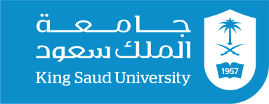 كلية العمارة والتخطيطقسم العمارة وعلوم البناءالوصول إلى المساكن الميسرة والمستدامة في المملكة العربية السعوديةورشة العمل الأولىتقام افتراضيا على برنامج (ZOOM) الإثنين 7/12/2020مالهدف من تنظيم ورشة العمل:تطوير سيناريوهات الوصول الى مساكن ميسرة ومستدامة في المملكة بعد عشر سنوات بحلول عام 2030تحديد المحاور الرئيسية:عرض عن الوضع الحالي والنظرة المستقبلية للمساكن في المملكةما هو الوضع الحالي لتطوير المساكن وتشغيلها في المملكة ما هي الجهات ذات العلاقة بتطوير المساكن في المملكة ماهي النظرة المستقبلية للمساكن الميسرة والمستدامة في المملكةماهي العوامل التي تساعد وتسرع من عملية الوصول إلى مساكن ميسرة ومستدامةماهي التحديات التي تواجه عملية الوصول إلى مساكن ميسرة ومستدامةماهي المعايير والمؤشرات الواجب اتباعها للوصول إلى مساكن ميسرة ومستدامةمرحلة تطوير السيناريوهاتعرض واختيار العوامل المؤثرة الداخلية والخارجية الأكثر أهميةعرض واختيار الحلول والمعايير الواجب استخدامها كاستجابة لتأثير العوامل المؤثرة في الوصول إلى مساكن ميسرة ومستدامةاستنتاج الإجراءات الواجب تفعيلها لتطبيق الحلول والمعاييرربط الجهات الفاعلة في الانتقال مع أدوارها في تنفيذ الإجراءات الواجب تفعيلها لتطبيق الحلول والمعاييرصياغة السيناريو المقترح للوصول للنظرة المستقبليةوصف مخرجات الورشةجمع المعلومات اللازمة لتطوير من 2-4 سيناريوهات للوصول الى مساكن ميسرة ومستدامة في المملكة العربية السعودية خلال العشر السنوات القادمة وبحلول العام 2030.معلومات نوعية تتعلق باختيار العوامل الأكثر تأثيرا على عملية الوصول إلى مساكن ميسرة ومستدامةمعلومات نوعية عن أفضل الحلول والمعايير الواجب استخدامها كاستجابة لعوامل الأكثر تأثيرا في عملية الوصول إلى مساكن ميسرة ومستدامةمعلومات نوعية عن الإجراءات الواجب تفعيلها لتطبيق الحلول والمعايير معلومات نوعية تتعلق بربط الجهات الفاعلة وأدوارها في تنفيذ هذه الإجراءاتصياغة السيناريو بناء على المعلومات السابقة المواد التي سيتم ارسالها للمشاركيننموذج النظرة المستقبلية للمساكن الميسرة والمستدامة في المملكة طريقة تطوير السيناريوهات بناء على العوامل المؤثرة في عملية الانتقال الجدول الزمني ليوم انعقاد الورشة الجدول الزمني ليوم انعقاد الورشة سيتم عقد الورشة افتراضياً عن طريق موقع (Zoom) يوم الإثنين 7/12/2020م الساعة الخامسة والنصف مساءً (موعد مبدئي) بحسب الجدول الزمني التالي: محاور الورشة المواعيد المقترحةالمواعيد المقترحةالمقدممحاور الورشة البدءالانتهاءالمقدمالتقديم5:305:35أ.د/ محمد الغامديعرض عن الوضع الحالي والنظرة المستقبلية للمساكن في المملكة5:355:55م/ عصام حيدرعرض واختيار العوامل المؤثرة الداخلية والخارجية الأكثر تأثيراً على الوصول إلى مساكن ميسرة ومستدامة5:556.10فتح النقاش العامعرض واختيار الحلول والمعايير الواجب استخدامها كاستجابة لتأثير العوامل المؤثرة في الوصول إلى مساكن ميسرة ومستدامة6.106.30فتح النقاش العاماستنتاج الإجراءات الواجب تفعيلها لتطبيق الحلول والمعايير 6.306.50فتح النقاش العامربط الجهات الفاعلة في الانتقال مع أدوارها في تنفيذ الإجراءات الواجب تفعيلها لتطبيق الحلول والمعايير6.507.10فتح النقاش العامفترة الاستراحةفترة الاستراحةفترة الاستراحةفترة الاستراحةاستراحة7.107:30مرحلة تطوير السيناريوهاتمرحلة تطوير السيناريوهاتمرحلة تطوير السيناريوهاتمرحلة تطوير السيناريوهاتصياغة السيناريوهات المقترحة للوصول للنظرة المستقبلية للمساكن الميسرة والمستدامة في المملكة 7.308:00فتح النقاش العامالشكر والتقدير للمشاركين8:008:05أ.د محمد الغامدي